Collaboration between the Mid-Ohio Educational Service Center (MOESC) and the University of Toledo (UToledo) to identify, recruit, and retain qualified candidates for School Psychology program completion and commitment to working in the Mid-Ohio area for 5 years beyond graduation from the UToledo School Psychology Educational Specialist ProgramMOESC with UToledo will identify and select candidatesAdvertising program – word of mouth and through UToledo and ESC media avenues:Individual would apply and be accepted to UT’s program Individual would then apply and be accepted into Mid-Ohio School Psychology Development ProgramFace-to-face interview would be conducted by MOESC Special Education Department to ensure good fit
Support student throughout graduation from the UToledo School Psychology Educational Specialist ProgramGrad Student Y1 -Student enrolled full time in the UToledo School Psychology Graduate Program  MOESC covers the cost of tuition for program semester hours (Fall, Spring, and Summer semesters; 30 semester hours; equates to $16,500.00 given current tuition rates as of AY19-20)Student receives no graduate stipendStudent is responsible for feesGrad Student Y2 - Student enrolled full time in the UTOLEDO School Psychology Graduate Program. Student participates in the externship program through UToledo College of Graduate Studies (COGs) and be assigned to work with MOESC 20 hours per week (specific work to be determined)Tuition is paid for by UToledo COGsESC pays UTOLEDO to be a placement site for the externship program, which the University uses to provide a stipend to the student as part of the externship program work (equates to $12,000.00 - $13,000.00 per year for MOESC and $11,250 across Fall, Spring, Summer Semesters for graduate student)Student is responsible for feesGrad Student Y3 - Student is assigned to complete their required Internship at MOESC MOESC covers the cost of tuition for program semester hours (Fall, Spring, Summer; 16 semester hours; equates to $8800.00 given current tuition rates as of AY19-20)MOESC receives grant money from ODE to offset the salary provided to the intern (as has been past practice). The grant amount was $29,900.00 for FY19.  Student is responsible for feesFor a student who begins the Mid-Ohio School Psychology Development Program in year 1 upon successful graduation from the UToledo School Psychology Educational Specialist Program, the student commits to employment with MOESC for a 5-year period.  A legal agreement between the student and the MOESC would be drawn up outlining program details, including potential payback for not meeting the full terms. If the graduate student leaves, he/she is responsible for payback of the cost of tuition up to present:Not successfully graduating from UToledo School Psychology Educational Specialist Programs – Pay back 100% of actual costsNot accepting offer of employment at MOESC – pay back 100% of tuition investment Leaves after completing Employment:  Year 1 – pay back 90% of tuition investmentYear 2 – pay back 70% of tuition investmentYear 3 – pay back 50% of tuition investmentYear 4 – pay back 30% of tuition investment
Other Notes:Total ESC monetary investment is estimated to be $38,300 per student and is an 8-year commitmentThe investment spread over 5 years (term of employment commitment) equates to approximately $7,660.00/yearProgram Phase in for 2019-20 school year:Student Entering Y1 – Full program as outlined above with 5 Year CommitmentUpon successful graduation from the UToledo School Psychology Educational Specialist Program, the practitioner (former student) commits to employment with MOESC for a 5-year period.  A legal agreement would be drawn up outlining program details, including potential payback for not meeting the full terms. If the graduate student leaves, or fails to graduate from UToledo School Psychology Educational Specialist Program – Pay back 100% of actual tuition investment If the practitioner (former student) does the following, he/she is responsible for payback of the cost of tuition up to present:Not accepting offer of employment at MOESC – pay back 100% of tuition investment Leaves after completing Employment:  Year 1 – pay back 90% of tuition investmentYear 2 – pay back 70% of tuition investmentYear 3 – pay back 50% of tuition investmentYear 4 – pay back 30% of tuition investmentStudent entering Year 2 – 3 Year CommitmentUpon successful graduation from the UToledo School Psychology Educational Specialist Program, the student commits to employment with MOESC for a 3-year period.  A legal agreement would be drawn up outlining program details, including potential payback for not meeting the full terms. If the graduate student leaves, or fails to graduate from UToledo School Psychology Educational Specialist Program – Pay back 100% of actual tuition investment If the practitioner (former student) does the following, he/she is responsible for payback of the cost of tuition up to present:Not accepting offer of employment at MOESC – pay back 100% of tuition investment Leaves after completing employment:  Year 1 – pay back 80% of tuition investmentYear 2 – pay back 50% of tuition investmentStudent entering Year 3 – 2 Year CommitmentUpon successful graduation from the UToledo School Psychology Educational Specialist Program, the student commits to employment with MOESC for a 2-year period.  A legal agreement would be drawn up outlining program details, including potential payback for not meeting the full terms. If the graduate student leaves, or fails to graduate from UToledo School Psychology Educational Specialist Program – Pay back 100% of actual tuition investment If the practitioner (former student) does the following, he/she is responsible for payback of the cost of tuition up to present:Not accepting offer of employment at MOESC – pay back 100% of tuition investment Leaves after completing employment:  Year 1 – pay back 70% of tuition investment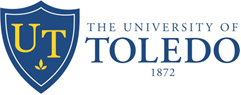 Mid-Ohio Educational Service CenterCollege of Health and Human ServicesSchool of Intervention and WellnessSchool Psychology ProgramMid-Ohio School Psychology Development Program 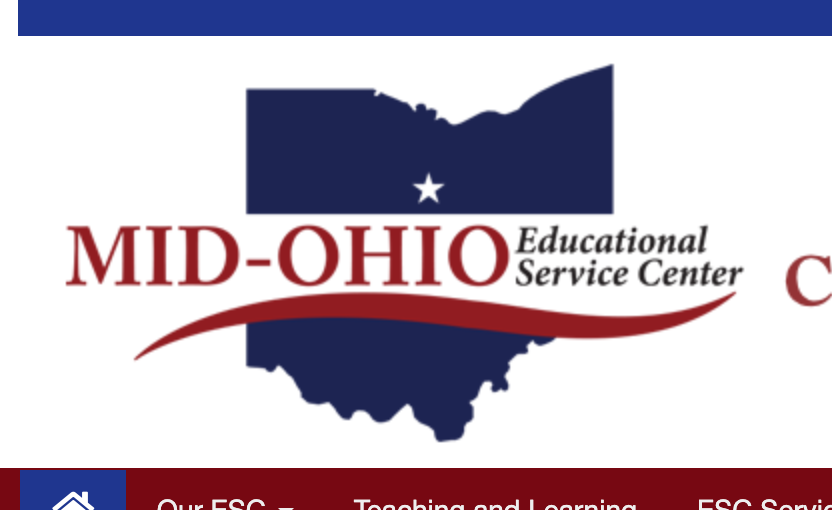 